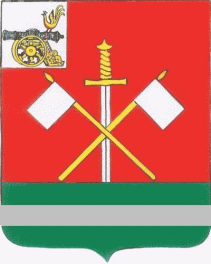 ПРЕДСЕДАТЕЛЬ МОНАСТЫРЩИНСКОГО РАЙОННОГО СОВЕТА ДЕПУТАТОВРАСПОРЯЖЕНИЕ   от 3 декабря 2020года                                                                           № 20 О созыве пятидесятого     очередного заседания Монастырщинского районного Совета депутатов В соответствии со статьей 261 Устава муниципального образования «Монастырщинский район» Смоленской области 1. Назначить пятидесятое очередное заседание Монастырщинского районного Совета депутатов на 14 декабря 2020 года на 16-00 часов в актовом зале Администрации муниципального образования «Монастырщинский район» Смоленской области.2. Сформировать проект повестки дня пятидесятого очередного заседания Монастырщинского районного Совета депутатов (прилагается).    Председатель      Монастырщинского районного     Совета депутатов                                                                  П.А. СчастливыйПриложение    к распоряжению Председателя Монастырщинского районного Совета депутатов от 03.12.2020 № 20Проект                                                                     Повестка дня пятидесятого очередного заседания Монастырщинского районного Совета депутатов	п. Монастырщина 	   14 декабря 2020 года16-00 часов (актовый зал Администрации муниципального образования «Монастырщинский район» Смоленской области)   1. Об исполнении бюджета муниципального образования «Монастырщинский район» Смоленской области за 9 месяцев 2020 года.    2. Об итогах социально-экономического развития муниципального образования «Монастырщинский район» Смоленской области за 9 месяцев 2020 года и ожидаемых итогах социально-экономического развития муниципального образования «Монастырщинский район» Смоленской области за 2020 год.    3. О прогнозе социально - экономического развития муниципального образования «Монастырщинский район» Смоленской области на 2021 год и плановый период до 2023 года. 4. О бюджете муниципального образования «Монастырщинский район» Смоленской области на 2021 год и на плановый период 2022 и 2023 годов».5. Об утверждении прогнозного плана приватизации муниципального имущества муниципального образования «Монастырщинский район» Смоленской области на 2021 год. 6. О приеме в муниципальную собственность муниципального образования «Монастырщинский район» Смоленской области» объектов государственной собственности Смоленской области.    7. О реализации муниципальной программы «Создание условий для эффективного управления муниципальными финансами в муниципальном образовании «Монастырщинский район» Смоленской области» в 2020 году.   8. О состоянии и мерах по улучшению содержания автомобильных дорог местного значения на территории муниципального образования «Монастырщинский район» Смоленской области в рамках реализации муниципальной программы «Комплексное развитие транспортной инфраструктуры муниципального образования «Монастырщинский район» Смоленской области» в 2019-2020 годах    9. О внесении изменений в Генеральный план застройки Барсуковского сельского поселения Монастырщинского района Смоленской области и Правила землепользования и застройки Барсуковского сельского поселения Монастырщинского района Смоленской области», утвержденный решением Совета депутатов Барсуковского сельского поселения Монастырщинского района Смоленской области от 31.12.2015 № 19   10. Об установлении доплаты А.С. Барановскому.  11. О внесении изменений в решение Монастырщинского районного Совета депутатов от 24.12.2019 № 71 «О бюджете муниципального образования «Монастырщинский район» Смоленской области на 2020 год и на плановый период 2021 и 2022 годов» в редакции решений от 29.01.2020 № 6, от 22.07.2020 № 34, от 06.11.2020 № 51. ПредседательМонастырщинского районного Совета депутатов                                                               П.А. Счастливый                 Вносит:                              Докладчики:                            И.п. Главы муниципального образования «Монастырщинский район» Смоленской области Барановский Александр Станиславович. Начальник финансового управления Администрации муниципального образования «Монастырщинский район» Смоленской области Скугарева Елена Николаевна; Председатель постоянной депутатской комиссии по бюджету, инвестициям, экономическому развитию и предпринимательствуГоловатый Борис Евгеньевич.  Вносит:              Докладчики:       И.п. Главы муниципального образования «Монастырщинский район» Смоленской области Барановский Александр Станиславович. Начальник отдела экономического развития, жкх, градостроительной деятельности Администрации муниципального образования «Монастырщинский район» Смоленской области Котикова Лидия Ивановна;Председатель постоянной депутатской комиссии по бюджету, инвестициям, экономическому развитию и предпринимательствуГоловатый Борис Евгеньевич.                           Вносит:                                       Докладчики:                            И.п. Главы муниципального образования «Монастырщинский район» Смоленской области Барановский Александр Станиславович. Начальник отдела экономического развития, жкх, градостроительной деятельности Администрации муниципального образования «Монастырщинский район» Смоленской области Котикова Лидия Ивановна;Председатель постоянной депутатской комиссии по бюджету, инвестициям, экономическому развитию и предпринимательствуГоловатый Борис Евгеньевич.                  Вносит:                              Докладчики:                            И.п. Главы муниципального образования «Монастырщинский район» Смоленской области Барановский Александр Станиславович. Начальник финансового управления Администрации муниципального образования «Монастырщинский район» Смоленской области Скугарева Елена Николаевна; Председатель постоянной депутатской комиссии по бюджету, инвестициям, экономическому развитию и предпринимательствуГоловатый Борис Евгеньевич.                  Вносит:                              Докладчики:                            И.п. Главы муниципального образования «Монастырщинский район» Смоленской области Барановский Александр Станиславович.Начальник отдела имущественных и земельных отношений Администрации муниципального образования «Монастырщинский район» Смоленской области Голуб Наталья Викторовна;Председатель постоянной депутатской комиссии по бюджету, инвестициям, экономическому развитию и предпринимательствуГоловатый Борис Евгеньевич.                  Вносит:                              Докладчики:                            И.п. Главы муниципального образования «Монастырщинский район» Смоленской области Барановский Александр Станиславович.Начальник отдела имущественных и земельных отношений Администрации муниципального образования «Монастырщинский район» Смоленской области Голуб Наталья Викторовна;Председатель постоянной депутатской комиссии по бюджету, инвестициям, экономическому развитию и предпринимательствуГоловатый Борис Евгеньевич.                  Вносит:                              Докладчики:                            И.п. Главы муниципального образования «Монастырщинский район» Смоленской области Барановский Александр Станиславович. Начальник финансового управления Администрации муниципального образования «Монастырщинский район» Смоленской области Скугарева Елена Николаевна; Председатель постоянной депутатской комиссии по бюджету, инвестициям, экономическому развитию и предпринимательствуГоловатый Борис Евгеньевич.                 Вносит:              Докладчики:       И.п. Главы муниципального образования «Монастырщинский район» Смоленской области Барановский Александр Станиславович. И.п. Главы муниципального образования «Монастырщинский район» Смоленской области Барановский Александр Станиславович;Председатель постоянной депутатской комиссии по бюджету, инвестициям, экономическому развитию и предпринимательствуГоловатый Борис Евгеньевич.                 Вносит:              Докладчики:       И.п. Главы муниципального образования «Монастырщинский район» Смоленской области Барановский Александр Станиславович. Начальник отдела экономического развития, жкх, градостроительной деятельности Администрации муниципального образования «Монастырщинский район» Смоленской области Котикова Лидия Ивановна;Председатель постоянной депутатской комиссии по бюджету, инвестициям, экономическому развитию и предпринимательствуГоловатый Борис Евгеньевич.                 Вносит:              Докладчики:       И.п. Главы муниципального образования «Монастырщинский район» Смоленской области Барановский Александр Станиславович. Управляющий делами Администрации муниципального образования «Монастырщинский район» Смоленской области Антипова Светлана Витальевна;Председатель постоянной депутатской комиссии по бюджету, инвестициям, экономическому развитию и предпринимательствуГоловатый Борис Евгеньевич.                  Вносит:                              Докладчики:                            И.п. Главы муниципального образования «Монастырщинский район» Смоленской области Барановский Александр Станиславович. Начальник финансового управления Администрации муниципального образования «Монастырщинский район» Смоленской области Скугарева Елена Николаевна; Председатель постоянной депутатской комиссии по бюджету, инвестициям, экономическому развитию и предпринимательствуГоловатый Борис Евгеньевич. 